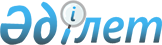 О внесении изменений и дополнения в решение Каргалинского районного маслихата от 6 января 2020 года № 413 "Об утверждении бюджета Степного сельского округа на 2020-2022 годы"Решение Каргалинского районного маслихата Актюбинской области от 16 сентября 2020 года № 499. Зарегистрировано Департаментом юстиции Актюбинской области 24 сентября 2020 года № 7480
      В соответствии со статьей 109-1 Бюджетного кодекса Республики Казахстан от 4 декабря 2008 года, статьей 6 Закона Республики Казахстан от 23 января 2001 года "О местном государственном управлении и самоуправлении в Республике Казахстан", Каргалинский районный маслихат РЕШИЛ:
      1. Внести в решение Каргалинского районного маслихата от 6 января 2020 года № 413 "Об утверждении бюджета Степного сельского округа на 2020-2022 годы" (зарегистрированное в Реестре государственной регистрации нормативных правовых актов № 6718, опубликованное 24 января 2020 года в эталонном контрольном банке нормативных правовых актов Республики Казахстана в электронном виде) следующие изменения и дополнение:
      в пункте 1:
      в подпункте 1):
      доходы - цифры "41 861" заменить цифрами "49 540",
      в том числе:
      поступления трансфертов - цифры "39 645" заменить цифрами "47 324";
      в подпункте 2):
      затраты - цифры "41 861" заменить цифрами "49 540";
      пункт 3 изложить в следующей редакции:
      "3. Принять к сведению и руководству, что в соответствии со статьей 7 Закона Республики Казахстан от 4 декабря 2019 года "О республиканском бюджете на 2020-2022 годы" установлено:
      с 1 января 2020 года:
      1) минимальный размер заработной платы - 42500 тенге;
      2) месячный расчетный показатель для исчисления пособий и иных социальных выплат, а также применения штрафных санкций, налогов и других платежей в соответствии с законодательством Республики Казахстан -2651 тенге;
      3) величина прожиточного минимума для исчисления размеров базовых социальных выплат - 31183 тенге.
      Принять к сведению и руководству, что в соответствии с пунктом 8 Указа Президента Республики Казахстан от 8 апреля 2020 года "Об уточненном республиканском бюджете на 2020 год" установлено:
      с 1 апреля 2020 года:
      1) месячный расчетный показатель для исчисления пособий и иных социальных выплат, а также применения штрафных санкций, налогов и других платежей в соответствии с законодательством Республики Казахстан - 2778 тенге;
      2) величина прожиточного минимума для исчисления размеров базовых социальных выплат - 32668 тенге.".
      пункт 7:
      дополнить подпунктами 3), 4), 5) следующего содержания:
      "3) 206,0 тысяч тенге - на услуги по обеспечению деятельности акима города районного значения, села, поселка, сельского округа;
      4) 6667,0 тысяч тенге - на обеспечение санитарии населенных пунктов;
      5) 806,0 тысяч тенге - на благоустройство и озеленение населенных пунктов.".
      2. Приложение 1 указанного решения изложить в новой редакции согласно приложению к настоящему решению.
      3. Государственному учреждению "Аппарат Каргалинского районного маслихата" в установленном законодательством порядке обеспечить:
      1) государственную регистрацию настоящего решения в Департаменте юстиции Актюбинской области;
      2) размещение настоящего решения на интернет - ресурсе Каргалинского районного маслихата после его официального опубликования.
      4. Настоящее решение вводится в действие с 1 января 2020 года. Бюджет Степного сельского округа на 2020 год
					© 2012. РГП на ПХВ «Институт законодательства и правовой информации Республики Казахстан» Министерства юстиции Республики Казахстан
				
      Председатель сессии Каргалинского районного маслихата

      А. Байменшина

      Секретарь Каргалинского районного маслихата

      Н. Заглядова
Приложение решениюКаргалинский районный маслихатот 16 сентября 2020 года № 499Приложение 1 к решениюКаргалинского районного маслихатаот 6 января 2020 года № 413
Категория
Класс
Подкласс
Специфика
Наименование
Наименование
Сумма, тысяч тенге
I. Доходы
I. Доходы
49 540
1
Налоговые поступления
Налоговые поступления
1 984
01
Подоходный налог
Подоходный налог
107
2
Индивидуальный подоходный налог
Индивидуальный подоходный налог
107
04
Hалоги на собственность
Hалоги на собственность
1 877
1
Hалоги на имущество
Hалоги на имущество
24
3
Земельный налог
Земельный налог
51
4
Hалог на транспортные средства
Hалог на транспортные средства
1 802
2
Неналоговые поступления
Неналоговые поступления
232
06
Прочие неналоговые поступления
Прочие неналоговые поступления
232
Поступления остатков средств с контрольного счета наличности местного самоуправления
Поступления остатков средств с контрольного счета наличности местного самоуправления
232
4
Поступления трансфертов 
Поступления трансфертов 
47 324
02
Трансферты из вышестоящих органов государственного управления
Трансферты из вышестоящих органов государственного управления
47 324
3
Трансферты из районного (города областного значения) бюджета
Трансферты из районного (города областного значения) бюджета
47 324
Функциональная группа
Функциональная подгруппа
Администратор бюджетных программ
Программа
Подпрограмма
Наименование
Сумма, тысяч тенге
 II. Затраты
49 540 
01
Государственные услуги общего характера
17 755
1
Представительные, исполнительные и другие органы, выполняющие общие функции государственного управления
17 755
124
Аппарат акима города районного значения, села, поселка, сельского округа 
17 755
001
Услуги по обеспечению деятельности акима города районного значения, села, поселка, сельского округа 
17 081
022
Капитальные расходы государственного органа
554
032
Капитальные расходы подведомственных государственных учреждений и организаций
120
04
Образование
20 227
1
Дошкольное воспитание и обучение
20 227
124
Аппарат акима города районного значения, села, поселка, сельского округа
20 227
041
Реализация государственного образовательного заказа в дошкольных организациях образования
20 227
07
Жилищно-коммунальное хозяйство
9 599
3
Благоустройство населенных пунктов
9 599
124
Аппарат акима города районного значения, села, поселка, сельского округа 
9 599
008
Освещение улиц в населенных пунктах
1 650
009
Обеспечение санитарии населенных пунктов
6 859
011
Благоустройство и озеленение населенных пунктов 
1 090
12
Транспорт и коммуникации
1 959
1
Автомобильный транспорт
1 959
124
Аппарат акима города районного значения, села, поселка, сельского округа 
1 959
013
Обеспечение функционирования автомобильных дорог в городах районного значения, селах, поселках, сельских округах
1 959
Функциональная группа
Функциональная подгруппа
Администратор бюджетных программ
Программа
Подпрограмма
Наименование
Сумма, тысяч тенге
III. Чистое бюджетное кредитование
0
Категория
Класс
Подкласс
Специфика
Наименование
Наименование
Сумма, тысяч тенге
5
Погашение бюджетных кредитов
Погашение бюджетных кредитов
0
01
Погашение бюджетных кредитов
Погашение бюджетных кредитов
0
1
Погашение бюджетных кредитов, выданных из государственного бюджета
Погашение бюджетных кредитов, выданных из государственного бюджета
0
Функциональная группа
Функциональная подгруппа
Администратор бюджетных программ
Программа
Подпрограмма
Наименование
Сумма, тысяч тенге
IV. Сальдо по операциям с финансовыми активами
0
Приобретение финансовых активов
0
V. Дефицит (профицит) бюджета 
0
VI.Финансирование дефицита (использование профицита) бюджета
0
Категория
Класс
Подкласс
Специфика
Наименование
Наименование
Сумма, тысяч тенге
7
Поступления займов
Поступления займов
0
01
Внутренние государственные займы
Внутренние государственные займы
0
2
Договоры займа
Договоры займа
0